气象站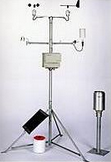 一体式气象站 (5要素），进口气象产品，进口气象站，德国Lambrecht气象站，一体式多功能自动气象站，一体微型气象站Quatro-ind（工业型）/ Quatro-nav（海洋型）综合一体式气象站，测量温度、湿度、压力、风速、风向。一体式气象站 性能参数如下：另外：可以计算露点温度值，16bit的计算器用于外部雨量数据输入，模拟输入口（0～10VDC）,自动循环自检状态并打印报告，Rs485接口,，测量频率：10HZ。外壳防腐蚀、耐酸，无需维护元件带永久性空气浓度补偿，ASCII数据协议，24VDC供电带有缓冲保护，用外接的meteo-lcd显示屏可以看到测量数据，通过synmet系统和meteoware-nt软件可进行外接数据存储和运算，设备工作温度：-40℃~70℃,体积：302mm高，直径70mm,重量1.5Kg。一体式气象站 使用范围：
1． 各地的路面气象检测
2． 为各种恶劣条件所设计：如沙漠、寒带、热带、高山地区的气象检测
3． 为以下领域检测以及监测气象测量数据 
--天气预报以及环境监测部门 
--化工厂、大型工厂 
--电站、水处理以及垃圾处理厂 
--机场、运动场以及度假场所 
--国防、军事部门 
--消防安全部门Quatro系列小型气象站的型号有四种，订购号如下